บันทึกข้อความ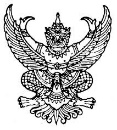 ส่วนราชการ  วิทยาลัยสารพัดช่างตราดที่  อวท(ขอเลขที่เลขานุการ)/๒๕๖๓	วันที่  เรื่อง  ขออนุญาตจัดการประชุมโครงการ.........................เรียน  ผู้อำนวยการวิทยาลัยสารพัดช่างตราด	ด้วยชมรมวิชาชีพสาขาวิชา.................. วิทยาลัยสารพัดช่างตราด มีความประสงค์ที่จะจัดประชุมเพื่อเตรียมความพร้อมในการจัดโครงการ............................. ในวันที่ (วันจัดโครงการ) พ.ศ.๒๕๖๑ ณ .................... นั้นชมรมวิชาชีพสาขาวิชา.......... วิทยาลัยสารพัดช่างตราด จึงขออนุญาตจัดการประชุมคณะกรรมการดำเนินงานทุกท่าน เพื่อเข้าร่วมประชุม ในวันที่ (วันที่ประชุม) พ.ศ.๒๕๖๓   ณ .............. วิทยาลัยสารพัดช่างตราด เวลา (เวลาที่ประชุม) น.	จึงเรียนมาเพื่อโปรดทราบและพิจารณา(ชื่อประธาน)  ประธานชมรมวิชาชีพสาขาวิชา......(ชื่อครูที่ปรึกษา)ครูที่ปรึกษาชมรมวิชาชีพสาขาวิชา......(นางสาวพัชยา  เพชร์พิชัย)หัวหน้างานกิจกรรมนักเรียน นักศึกษา